Actividad en clases                                              Marzo 11ADDITION AND SUBTRACTION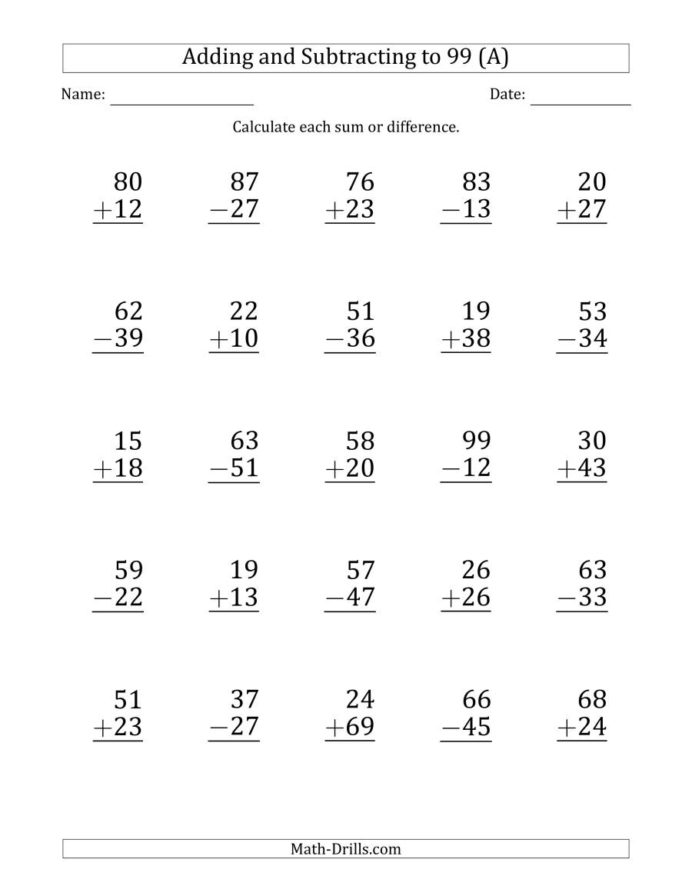 